Additional file 1: Initial CUNY Survey (Short form for questions included in the publication)CUNY-SPECIFIC COLLEGE ATTENDANCE First, we will ask you some questions about your college experience, specifically at CUNY. A1. Which CUNY campus are you enrolled at primarily? (Select only ONE answer)BaruchBMCCBronx CCBrooklyn C	City CCollege of Staten Is.Graduate CenterGraduate School of JournalismHostos CCHunter CJohn Jay CKingsborough CCLa Guardia CCLehman CMacaulay Honors CMedgar Evers CNYC TechQueens CQueensborough CCSchool of LawSchool of Professional StudiesStella and Charles Gutterman CCYork COtherA2. What is your current class standing?First-year studentSecond-year studentThird-year studentFourth-year studentGraduate student  - Master’s programGraduate student - Doctoral programOther, please specify:______________A3. What is your overall cumulative GPA at CUNY?__________DEMOGRAPHICS These next questions will ask you about some of your social characteristics.B1. How old are you? ______ YEARSB2. What gender do you consider yourself?MaleFemaleTransgenderOtherB3. Are you Hispanic or Latino?YesNoB4. Which of the following best describes you?WhiteAfrican-American/ BlackAsian/ Asian AmericanCaribbean or West IndianArab or Middle-EasternAfricanAmerican Indian or Alaska NativeNative Hawaiian or Pacific IslanderOther, please describe: _________________________________________B5. Were you born in the United States? Yes No Don’t know/Unsure B6. Are you… Single?Married?Dating?Separated?Divorced?Widowed?B7. Are you a parent or guardian of any children?Yes → Go to B7aNo → Go to B8Don’t know/Unsure → Go to B8[If YES,] →B7a. How many children under age 18 live with you now? _______CHILDRENB8. What is your current home zip code: ________GENERAL HEALTHNext, we would like to ask about your general health and health insurance status. C1. Would you say that in general your health is…ExcellentVery goodGoodFairPoorC2. What is your current height? 	______FT _____ INCHESC3. What is your current weight? _______ LBSC4. Do you consider yourself…UnderweightNormal weightOverweightObeseI haven’t really considered it C5. In the past 12 months, have you tried to lose weight?YesNoC6. In the past 12 months, have you seen a medical doctor? YesNoC7. In the past 12 months, have you seen a dentist? YesNoC8. Are you currently covered by any health insurance?Yes No ALL TOBACCO (EVER/ CURRENT USE)The following questions will be about using any tobacco or nicotine products during your lifetime. D1. Which, if any, of the following tobacco or nicotine products have you ever used or tried, even one puff?  Select all that apply. IF SKIPPED, GO TO D1aCigarettesCigarsHookah/shisha/waterpipe/narghile Electronic-cigarettes, vape pens or personal vaporizers containing nicotine (e.g. Blu, NJOY, or ‘mods’). These might also include e-cigars, e-pipes, e-hookahs, and hookah pens. We are NOT including devices that vaporize pot or marijuana.Little cigars/cigarillos (e.g. Black & Milds)Other product not listed, specify: ___________________________Have never used tobacco or nicotine products/ None of these → Go to D2[IF SELECTED A THROUGH G in D1,] →D1a. The first time you tried tobacco or nicotine, what type did you try? Select only one response.CigarettesCigarsHookahE-cigarettesLittle cigars/cigarillosOther product not listed, please specify: ___________________________Not applicable → Go to D1b[SELECTIONS BASED ON QB1. PRODUCTS EVER USED] →D1b. Which of the following products have you used in the past 30 days? Select all that apply.Cigarettes Cigars Hookah E-cigarettesLittle cigars/cigarillosOther product not listed, please specify: _____________________ Have not used any tobacco or nicotine products in the past 30 days/None of these → Go to D2INTENTIONFor E6-8: IF ANSWERED NEVER USED HOOKAH IN D1 OR SKIPPED D1The next few questions are about smoking tobacco in a hookah. As a reminder, a hookah pipe is a type of water pipe that is sometimes also called a narghile pipe. See pictures below for examples.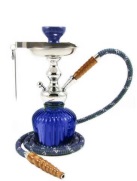 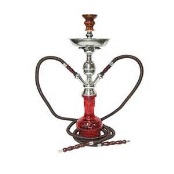 People smoke shisha or hookah tobacco in a hookah. Some shisha contains tobacco and some does not. Shisha comes in many flavors. See pictures below for examples.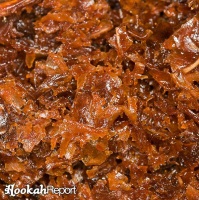 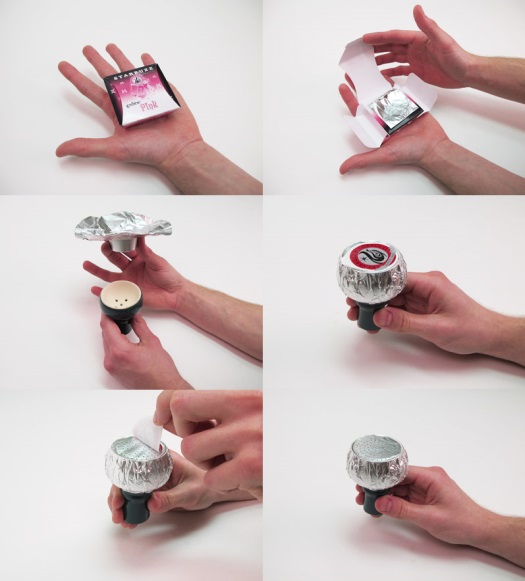 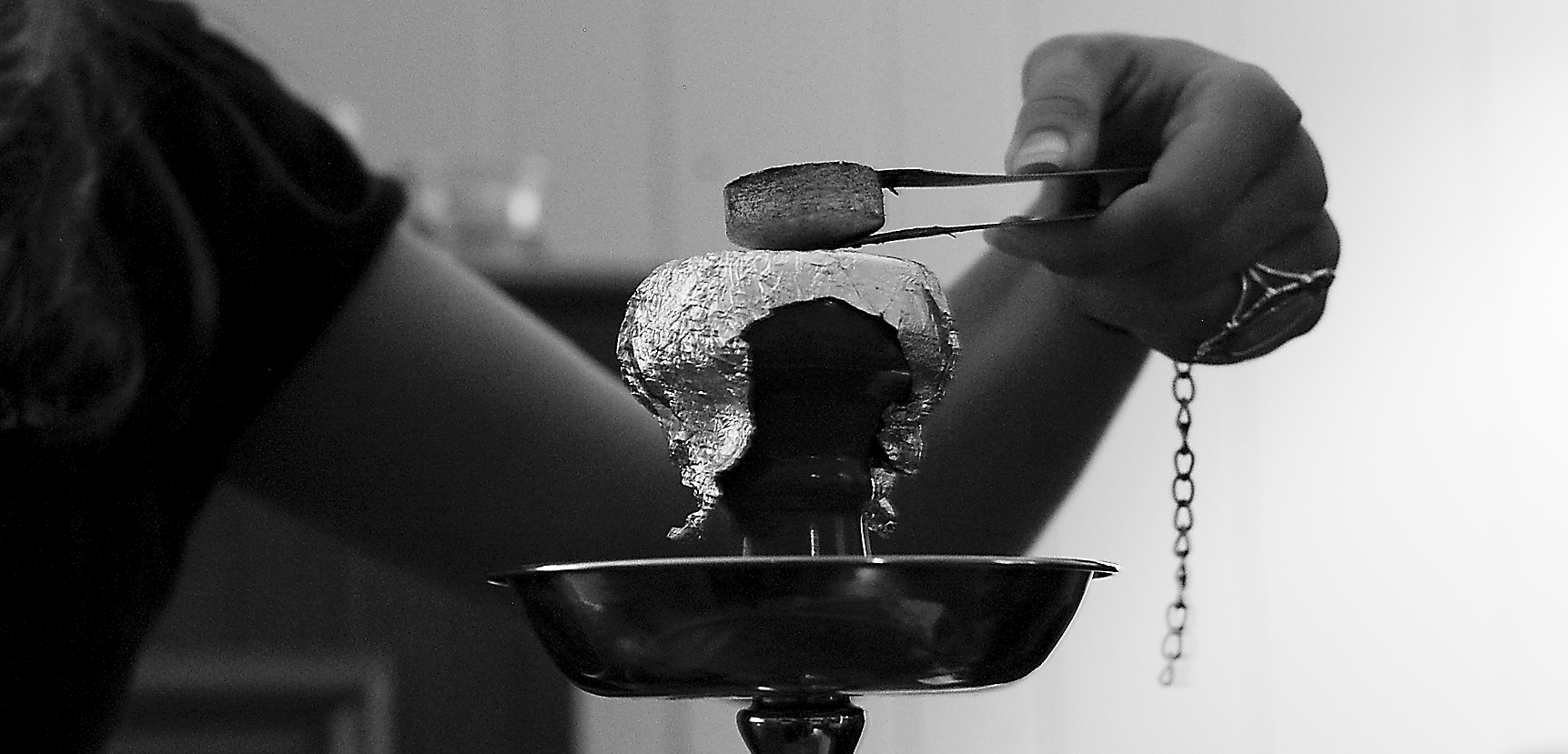 E8. If one of your friends or somebody close to you offered you hookah, would you try it? Would you say…Definitely yesProbably yesProbably notDefinitely notCIGARETTE USERSF1. Have you smoked at least 100 cigarettes (approximately 5 packs) in your entire life?  Yes  Go to F2No  Go to G1 or H1Don’t Know/Not Sure  Go to F2I’ve never smoked cigarettes/Not applicable  Go to G1 or H1F2. Do you now smoke cigarettes every day, some days, or not at all? Every Day  Go to F2aSome Days  Go to F2bNot At All Go to F3Don’t Know/Not Sure Go to F3HOOKAH USERSFor G1-G4, IF ANSWERED EVER USED HOOKAH IN D1 OR SKIPPED D1G1. How many times have you smoked a hookah in your entire life?1 to 10 times11 to 20 times21 to 50 times51 to 99 timesAt least 100 or more timesI’ve never smoked hookah/Not applicable  Go to H1G2. Do you now smoke hookah every day, some days, or not at all?Every day  Go to G2bSome days  Go to G2aNot at all Go to G3Don’t Know/Not Sure Go to G3[IF SOME DAYS] →G2a. During the last 30 days, on how many days did you smoke hookah? ____ DAYS[IF SOME DAYS or EVERY DAY] →G2b. On the days you smoke hookah, about how many hookah sessions or pipes do you smoke each day?  _____ HOOKAH SESSIONS					G2c. Compared to one year ago, are you currently smoking hookah:More now than last yearThe same as last yearLess than last yearDid not smoke hookah one year agoG10. Where [do / did] you usually smoke a hookah? Select all that apply.At homeIn a bar or cafeAt a friend’s houseSomewhere else, please specify:________________G11. Do you usually share the same hookah with others?YesNoG12. Is the hookah you smoke most often flavored to taste like...Menthol or mintClove or spiceCandy, chocolate, or other sweetsFruit Alcohol (such as wine or cognac) Tobacco/ not flavoredOther, please specify:________________ELECTRONIC-CIGARETTE USERSH1. Do you now use e-cigarettes every day, some days, or not at all?Every day Go to H2Some days Go to H1aNot at all Go to H4Don’t Know/Not Sure Go to H4I’ve never used e-cigarettes/Not applicable Go to I1[IF SOME DAYS] →H1a. During the last 30 days, on how many days did you use e-cigarettes? Please enter number of days.______ DAYSH2. Do you usually use an e-cigarette that is rechargeable or disposable? Rechargeable e-cigarette Go to H2cDisposable e-cigarettes Go to H2a				[IF DISPOSABLE] →H2a. Think about the last 30 days… About how many separate times did you use your e-cigarette on the days you use it? _____ TIMES PER DAYH2b. During each of those times that you used your e-cigarette, approximately how many puffs do you take? ________ PUFFS PER USE[IF RECHARGABLE] →H2c. Think about the last 30 days … About how many separate times did you use your e-cigarette on the days you use it? _____ TIMES PER DAYH2d. During each of those times that you used your e-cigarette, approximately how many puffs do you take? ________ PUFFS PER USEPEER AND FAMILY INFLUENCESFor K1, IF ANSWERED USED CIGARETTES/E-CIGARETTES/HOOKAH IN PAST 30 DAYS IN D1bK1. In the past 12 months, to what extent, if at all, [has/did] the disapproval of close friends and family of your smoking [led/lead] you to think about quitting __[cigarettes/ e-cigarettes/ hookah] _____?Not at allSomewhatVery muchFor K2-K, FOR ALL RESPONDENTSK2. People who are important to you believe that you should not smoke cigarettes.Strongly agreeAgreeNeutralDisagreeStrongly disagreeK3. People who are important to you believe that you should not smoke hookah.Strongly agreeAgreeNeutral DisagreeStrongly disagreeK4. People who are important to you believe that you should not use e-cigarettes.Strongly agreeAgreeNeutral DisagreeStrongly disagreePlease think of your five closest friends that you spend time with on a regular basis. How many of them use….K8. Do any of your immediate family members (parents, brothers, sisters) smoke hookah?YesNoRISK PERCEPTIONFor L1-L4, FOR ALL RESPONDENTSL1. How harmful do you think cigarettes are to health?Not at all harmfulSlightly harmfulSomewhat harmfulVery harmfulExtremely harmfulCompared to cigarettes, how harmful do you think the following products are to a person’s health? ALCOHOLFor N1-N1d, FOR ALL RESPONDENTSN1. Within the past 12 months, have you consumed alcohol?YesNo Go to O1[If YES,] →N1a. In the last 12 months, about how often have you had a drink containing alcohol? Everyday3 or more times a week1-2 times a week1-2 times a monthOnce every couple of months or lessN1b. On a typical day when you are drinking, about how many alcoholic drinks do you have? By a drink, we mean a glass of wine, wine cooler, can or bottle of beer, shot of liquor, or mixed drink.	___________ DRINKSN1c. On a typical day when you are drinking, about how many hours do you spend drinking from your first to your last drink? _________ HOURSN1d. In the past 12 months, how often did you have six or more drinks on one occasion?NeverLess than monthlyMonthlyWeeklyDaily or almost dailyN1e. In the last 12 months, how much money did you spend on alcohol during a typical month? $________ PER MONTHDRUG USE The following questions ask about use of drugs in recreational ways. Please remember that your answers to these questions are strictly confidential.For O1-O4, FOR ALL RESPONDENTSIn the past 12 months, how often, if ever, have you used the following…O4. Do you know someone who has experienced an opioid overdose? (This could be a friend, a family member, or yourself.)YesNo UnsureFor Q9-Q19, FOR ALL RESPONDENTSQ9. Have you ever served in the United States Armed Forces?YesNoQ10. Are you currently employed?Yes → Go to Q10aNo → Go to Q11[If YES,] →Q10a. On average, how many hours a week did you work in the past 12 months?1-19 hours per week20-34 hours per week35 or more hours per week (full-time)	Q11. What is your main source of income?My workParents’/guardians’ workSpouse’s/partner’s workStudent loans/fellowshipsPublic benefitsInvestmentsOther, please specify: ____________________________Q12. About how much financial debt do you have?NoneLess than $5,000$5,000 - $10,000$10,000 - $15,000$15,000 - $20,000More than $20,000Q13. With whom do you currently live? Select all that apply.I live alone 			Parent(s) or Guardian(s)		Brother(s) and/or Sister(s) 	Spouse or Domestic partnerMy children 	Other relativesIn a college dormitory			Other students in an apartmentFriends who are not students in an apartment 	A shelter or other temporary housing	Other, please specify: ______________________Q14. If you added together the income of ALL the people living and sharing expenses with you in your primary household in 2014 (by primary household, we mean the place which you considered your main household), not including scholarships or loans for school, would the total be…. Under $10,000$10,000 - $20,000$20,000 - $30,000$30,000 - $50,000$50,000 - $70,000$70,000 or moreQ15. Including yourself, how many people in your PRIMARY HOUSEHOLD are supported by this income? ____________ PEOPLEQ16. Do you pay anything for the rent (or mortgage) to stay where you're now living? Yes → Go to Q16aNo → Go to Q17[If YES,] →Q16a. Would you be able to stay where you are living now if what you had to pay was increased by $100.00 a month? Yes, I could stay living thereNo, I could not stay living thereEND SURVEYPlease enter number of friends  (up to 5)K5.   Cigarettes?K6.   Hookah?K7.   E-Cigarettes?a. A lot less harmfulb.  A little less harmfulc. About the sameA little more harmfulA lot more harmfulL2. Hookah□□□□□L3. E-cigarettes□□□□□L4. Marijuana □□□□□L5. Alcohol  Go to L6 or M1□□□□□a. Not at allb. Some daysc. Every dayO1. Marijuana□□□O2. Other drugs (cocaine, heroin, ecstasy/molly, meth, etc.)□□□O3. Prescription drugs (not prescribed for you or used in an unprescribed manner)□□□